ГОРОДСКОЙ КОНКУРС ПРОФЕССИОНАЛЬНОГО ПЕДАГОГИЧЕСКОГО МАСТЕРСТВА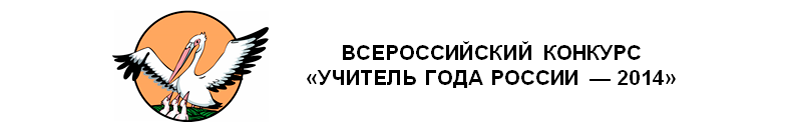 «УЧИТЕЛЬ ГОДА – 2022»КОНКУРСНОЕ ЗАДАНИЕ «Эссе»Возчикова Е.В., педагог-психологМБДОУ «Центр развития ребёнка - детский сад № 126 «Дружные ребята»Тема: «Самое главное, чему я хочу научить детей»Воображение важнее знания. Знание ограничено. Воображение охватывает весь мир.А. Эйнштейн …Из воспоминаний выпускницы детского сада…Однажды мы рассуждали о том, откуда берутся волшебники, и Марья Ивановна сообщила нам, что волшебниками не рождаются – ими становятся!  Мы все захотели стать волшебниками, но оказалось, что на волшебников тоже надо учиться. Мы все сразу захотели учиться, и на следующий день в нашей группе состоялся первый урок волшебства – «Превращение кубика».Мы учились превращать кубик в разные предметы. Марья Ивановна показала нам, что если кубик передвигать по железной дороге, то он  превращается в поезд, а если водить им по игрушечной гладильной доске, он становится утюгом. Марья Ивановна  раздала каждому из нас по кубику, и мы стали тренироваться. А потом мы с Варей превратили свои кубики в телефонные трубки, и у нас получился настоящий телефонный разговор. На следующий день мы удивили Марью Ивановну, потому что съели всю овсяную кашу. Это была не простая каша: перед завтраком мы  превратили ее в кашу силы, здоровья и красоты.Оказывается, когда ты умеешь превращать предметы, то игры и занятия становятся намного интереснее. На физкультуре мы превращали мячики в космические ракеты, а они летают намного дальше и выше, чем обычные мячи. На занятии по ИЗО мы превращали кружки в волшебные картинки. Кружки были одинаковые, а картинки получились все разные: на одной – Колобок-  румяный бок, на другой – солнце, цветы и домик, а из моего кружка получился красный сладкий арбуз! Учиться на волшебников очень увлекательно… Чем больше мы «волшебничали», тем лучше у нас получалось. Мы поняли, что волшебство можно применить не только к предмету, но и к окружающей обстановке. Стоило нам построить корабль из мягких модулей, как ковер вдруг превратился в бескрайнее синее море… Мы уже качаемся на волнах, машем веселым дельфинам и спасаемся от зубастых акул…Марья Ивановна научила нас еще одному волшебному умению – «Чтению мыслей». Она показала нам картинку, где мальчик в садике плакал, а мы стали угадывать, почему он плачет. - Может быть, хочет к маме?- А может, у него игрушку забрали или  живот болит? Мы придумали много мыслей, и Марья Ивановна сказала, что мы все правы и у нас получается «читать мысли». Если кто-то плачет,  надо превратить слезы в улыбку. Мы стали придумывать  волшебные способы, как можно помочь этому мальчику. Марья Ивановна похвалила нас, а потом  предложила попробовать прочитать мысли у своего друга. Я посмотрела на Пашу. Он весело улыбался мне, и я сразу поняла,  что он думает: «Как хорошо мы играем, и я рад, что мы друзья!»     Самое интересное, что мы узнали, когда учились волшебству,– оказывается, у всех есть суперспособности. Мы думали, что они бывают только у супергероев, но Марья Ивановна по секрету нам сказала, что у всех - всех. Только способности эти необходимо развивать. Вот если, например, ты хочешь суперумным стать, то надо много читать, узнавать все время что-то новое, ходить на выставки, в музеи разные, в библиотеку. И тогда суперспособность вырастет. Наши мальчики захотели суперспособности, как у Человека - Паука. Марья Ивановна сказала, что им поможет физкультура и спорт. Суперспособности не вырастают быстро – нужно время и  труд. Мальчики стали много тренироваться: бегать, прыгать, отжиматься, некоторые даже записались в спортивные секции. По стенам лазить они пока не научились, но «Веселые старты» среди детских садов выиграли.… Детский сад давно позади, а уроки волшебства помню до сих пор…Сейчас я сама – педагог-психолог в детском саду и понимаю, что «волшебство» Марьи Ивановны – это педагогическое мастерство, а ее «волшебная палочка» – воображение. «Воспитатель – это волшебник, который открывает дверь в мир взрослых. И от того, что знает и умеет воспитатель, зависит и то, чему и как он научит своих воспитанников», – сказал в свое время К. Гельвеций. Эта мысль актуальна и в наши дни. Если говорить сегодняшним языком, Марья Ивановна осуществляла образовательную деятельность в игровой форме на основе детского воображения.  Наша любимая воспитательница проявляла ту самую «педагогическую заботу», о которой говорил Л.С. Выготский, подчеркивая ее ключевую роль в развитии детского воображения. Теперь я знаю, что «превращение» кубиков и кружков в психологии называется «опредмечивание» неопределенных объектов.   Цель «Морского путешествия» и других игровых ситуаций – развитие пространственного воображения и активизация познавательной сферы.  «Чтение мыслей» – это способность создавать образы, представления, идеи, а также развитие эмоционального и социального интеллекта.  Вера в «суперспособности» мотивирует на успех, развивает волевые качества, умение планировать, ставить цели и справляться с трудностями.  Я продолжаю верить в волшебство! Волшебство Педагога… Искра творчества, которую в нас зарождает воспитатель, разгорается и получает свое продолжение в самых различных видах деятельности. Сохранить свет творчества, способность смотреть на мир широко раскрытыми глазами, верить в чудеса и вселять эту веру в других – самое главное, чему я хочу научить детей! 